P O D A N I E         Proszę  o  przyjęcie  mnie do Liceum Ogólnokształcącego Spectrum dla Dorosłych we Włocławku 
w roku szkolnym 2023/2024.I. Dane  osobowe  kandydata:
1. Nazwisko……………….……………………….……….. Imiona:  1- ……..……...…………….. 2- ………..………………4. Inny dokument potwierdzający tożsamość: Paszport / Karta pobytu / Karta PolakaII. Wykształcenie kandydata:
Ukończona szkoła, klasa  ………………………………….……………………………………….……  - rok ukończenia…………… V. Dane kontaktowe:
Kontakt  telefoniczny ………….……….………/ Adres e-mail………………………………………….………………………………VI. Wymagane  dokumenty:ksero świadectwa ukończenia szkoły:
- podstawowej 8-letniej, gimnazjum
- branżowej szkoły I stopnia, zasadniczej szkoły zawodowej2 zdjęcia legitymacyjne (podpisane)Dokumenty należy  złożyć osobiście w sekretariacie  szkoły. Kserokopie orzeczeń i dokumentów sądowych poświadcza sekretariat szkoły, oryginały do wglądu w sekretariacie.  VII. Umowa o naukę.Umowa o naukęzawarta w dniu ...........................……….we Włocławku pomiędzy  Liceum Ogólnokształcącym Spectrum dla Dorosłych z siedzibą  we Włocławku  ul. Stefana Okrzei 74B reprezentowanym przez Małgorzatę Dzięgielewską Dyrektora 
Liceum Ogólnokształcącym Spectrum dla Dorosłych we Włocławku, zwanym dalej „szkołą”                            a .................................................................................................................................................................................zam. ............................................................................................................................................................................zwanym dalej „słuchaczem” , o treści następującej :§ 1Przedmiotem umowy jest organizacja konsultacji, sprawdzanie prac kontrolnych, egzaminów, oraz innych koniecznych działań w celu umożliwienia nauki w systemie zaocznym słuchaczowi.....................................................................................................................................................(imię i nazwisko słuchacza)w danym cyklu edukacyjnym tj.  w latach 2023/2024 Liceum Ogólnokształcącym Spectrum dla Dorosłych we Włocławku. § 2Szkoła działa na podstawie:- art. 168 ust. 9 ustawy z 14 grudnia 2016 r. Prawo oświatowe (Dz.U. z 2019r. poz. 1148) oraz art. 217 § 2 2 pkt 1 ustawy z 14 czerwca 1960r. i została wpisana do ewidencji szkół i placówek niepublicznych dniu 11 września 2019 roku pod nr 189. - art. 168 ust. 5 ustawy z dnia 14 grudnia 2016r. Prawo oświatowe i art. 48 ustawy z dnia 22 listopada 2018r. o zmianie ustawy – Prawo oświatowe, oraz niektórych innych ustaw posiada uprawnienia szkoły publicznej z dnia 14 sierpnia 2019r. § 3Szkoła realizując zadania statutowe zobowiązuje się w szczególności do:1) realizacji celów i zadań określonych w ustawie oraz przepisach wydanych na jej podstawie, koncentrując się na prowadzeniu działalności dydaktycznej w celu uzyskania przez słuchaczy wykształcenia średniego.2) realizacji treści programowych w zakresie i na zasadach określonych w podstawie programowej kształcenia ogólnego dla dorosłych,3) kierowania samodzielną nauką słuchaczy, ułatwiając im osiąganie jak najlepszych wyników,4) zapoznania słuchaczy z programami nauczania,5) udzielania pomocy w zaopatrzeniu słuchaczy w podręczniki, poradniki, komentarze metodyczne i inne materiały dostosowane do zaocznej formy kształcenia,6) udzielania porad w sprawie nauki bezpośrednio oraz w drodze korespondencji,7) oceniania prac kontrolnych,8) przeprowadzania egzaminów.      § 4.1. Nauka w szkole jest odpłatna.2. Wysokość czesnego za naukę wynosi 100,- zł. /sto złotych/ miesięcznie ( grupa min. 20 osobowa), jeśli grupa się zwiększy do minimum 30 osób czesne ulegnie zmniejszeniu  do kwoty 75 zł /siedemdziesiąt pięć złotych/).3. Wysokość czesnego może ulec zmianie bez konieczności wypowiedzenia umowy.§ 51. Czesne, o którym mowa w § 4, płatne są z góry w terminie do 15 dnia każdego miesiąca kalendarzowego na konto:20  1090  1519  0000  0001  4344  00902. Czesne ulega zwiększeniu do kwoty 250,- zł /dwieście pięćdziesiąt złotych/ w przypadku opuszczenia przez słuchacza 
ponad 50% obowiązkowych zajęć edukacyjnych w miesiącu poprzedzającym obowiązek opłaty czesnego,3. W razie opóźnienia w opłacie czesnego, pobierane będą umowne odsetki za zwłokę w wysokości 1 zł za dzień zwłoki.§ 6Słuchacz zobowiązuje się do przestrzegania Statutu i Regulaminu Szkoły, zarządzeń porządkowych Dyrektora Szkoły oraz do:1) terminowego opłacania czesnego o którym mowa w § 4 ,2) wpłacenia wpisowego w kwocie 50,- /pięćdziesiąt złotych / Wpisowe nie podlega zwrotowi w razie rozwiązania umowy.3) Potwierdzania własnoręcznym podpisem uczestnictwa w obowiązkowych zajęciach edukacyjnych zgodnie z § 10. 5. Rozporządzenia Ministra Edukacji Narodowej z dnia 25 sierpnia 2017 r. w sprawie sposobu prowadzenia przez publiczne przedszkola, szkoły i placówki dokumentacji przebiegu nauczania, działalności wychowawczej i opiekuńczej oraz rodzajów tej dokumentacji, ponosząc odpowiedzialność za prawidłowość podpisu.§ 7Umowa zostaje zawarta na okres cyklu kształcenia.§ 81. Umowa może zostać rozwiązania przez słuchacza z zachowaniem 1 miesięcznego okresu wypowiedzenia, ze skutkiem na koniec semestru tj. 31 styczeń/30 czerwiec tylko w przypadkach losowych (tj. niezależnych od słuchacza). Rozwiązanie umowy następuje wyłącznie na piśmie.2. Szkoła może rozwiązać umowę:1) za 1 miesięcznym okresem wypowiedzenia, jeżeli słuchacz jest w zwłoce z zapłatą czesnego, co najmniej za dwa pełne okresy płatności, pomimo uprzedzenia na piśmie o zamiarze wypowiedzenia i wyznaczenia dodatkowego terminu do zapłaty.2) bez wypowiedzenia z powodu skreślenia słuchacza z listy słuchaczy Szkoły w przypadkach określonych w Statucie.§ 9Wszelkie zmiany postanowień umowy wymagają dla swej ważności formy pisemnej w postaci aneksu, z zastrzeżeniem § 4 ust. 3§10W sprawach nie uregulowanych niniejszą umową i Statutem Szkoły zastosowanie mieć będą przepisy Kodeksu Cywilnego.§11Ewentualne spory powstałe na tle wykonania niniejszą umową rozstrzygane będą przez właściwe rzeczowo sądy powszechne 
z siedzibą   we Włocławku .§12Umowa została sporządzona w dwóch jednobrzmiących egzemplarzach, po jednym dla każdej ze stron .____________________________                                                   ________________________________________                        Dyrektor - Szkoła                                                                                                         Słuchacz                                          VIII. INFORMACJA RODO I OŚWIADCZENIE KANDYDATA:                                        Administratorem podanych danych osobowych jest Liceum Ogólnokształcące Spectrum dla Dorosłych we Włocławku, 87-800 Włocławek 
ul. Stefana Okrzei 74B, reprezentowany przez dyrektora panią Małgorzatę Dzięgielewską. Niniejszym oświadczam, ze zgodnie z Rozporządzeniem Parlamentu Europejskiego i Rady UE z dnia 27 kwietnia 2016 r. w sprawie ochrony osób fizycznych w związku z przetwarzaniem danych osobowych wyrażam zgodę na przetwarzanie moich danych osobowych przez Liceum Ogólnokształcące Spectrum dla Dorosłych we Włocławku w związku z realizacją procesu rekrutacji oraz celów dydaktycznych, wychowawczych i opiekuńczych oraz prowadzenia dokumentacji szkolnej. Wyrażam zgodę na wykorzystanie mojego wizerunku przez Liceum Ogólnokształcące Spectrum dla Dorosłych we Włocławku do promowania działań związanych 
z realizacją celów statutowych.Podanie danych jest dobrowolne. Posiada Pani/Pan prawo dostępu do treści swoich danych, ich sprostowania, usunięcia, ograniczenia przetwarzania, przenoszenia danych na podstawie art. 15-21 Rozporządzenia. Przysługuje Panu/Pani prawo wniesienia skargi do UODO, gdy uzna Pan/Pani, iż przetwarzanie danych osobowych Pana/Pani dotyczących, narusza przepisy ogólnego rozporządzenia o ochronie danych osobowych z dnia 27 kwietnia 2016 r. Oświadczam, że:wszystkie dane zawarte w podaniu są prawdziwe i jestem świadoma/y odpowiedzialności karnej za złożenie fałszywego oświadczenia,                                                                                                                            .........................................................................Włocławek, dnia ……………..………….r.                                                                                (czytelny podpis kandydata)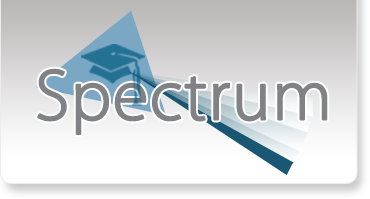 LICEUM OGÓLNOKSZTAŁCĄCE   SPECTRUM   DLA  DOROSŁYCH  we Włocławku                  Adres :                                                                                        tel. 508-58-40-88                  ul. Stefana Okrzei 74B                                                     sekretariat@spectrum.edu.pl                  87-800  Włocławek                                                                www. spectrum.edu.pl2. Data urodzenia 2. Data urodzenia 2. Data urodzenia 2. Data urodzenia 2. Data urodzenia --      Miejsce urodzenia ……..………………………..…………..                       (dzień / miesiąc / rok)                       (dzień / miesiąc / rok)                       (dzień / miesiąc / rok)                       (dzień / miesiąc / rok)                       (dzień / miesiąc / rok)                       (dzień / miesiąc / rok)                       (dzień / miesiąc / rok)                       (dzień / miesiąc / rok)                       (dzień / miesiąc / rok)                       (dzień / miesiąc / rok)                       (dzień / miesiąc / rok)3.  Numer PESEL:III. Adres zamieszkania  kandydata:Kod ………..…Miejscowość ………………..…...…..…Ulica …………………………………Nr…..…/…….…..Powiat …………....…Gmina ………………….………...      IV. Adres do korespondencji: (wypełnić, jeżeli jest inny od adresu zamieszkania)Kod…………Miejscowo……….……...…....…………….Ulica ……………………………...…... Nr .….…./………
Powiat ……………….… Gmina ………….........……..…..IX. POKWITOWANIE W PRZYPADKU ODBIORU DOKUMENTÓW PRZEZ KANDYDATAKwituję odbiór świadectwa oraz pozostałych dokumentów:_____________________________                                                                                                                                                                  data__________________                                                                                                                                                                czytelny podpis